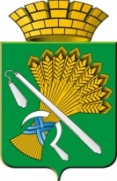 АДМИНИСТРАЦИЯ КАМЫШЛОВСКОГО ГОРОДСКОГО ОКРУГАП О С Т А Н О В Л Е Н И Еот 10.04.2019  N 316О внесении изменений в Муниципальную программу Камышловского городского округа «Развитие образования, культуры, спорта и молодежной политики в Камышловском городском округе до 2020 года»,  утверждённую постановлением главы Камышловского городского округа от 12 ноября 2013 года  № 2008 В соответствии со статьей 179 Бюджетного кодекса Российской Федерации,  руководствуясь Федеральным законом от 06 октября 2013 года № 131-ФЗ «Об общих принципах организации местного самоуправления в Российской Федерации», Уставом Камышловского городского округа,   постановлением  главы  Камышловского  городского  округа от  04 октября 2013 г. № 1786 «Об утверждении порядка формирования и реализации муниципальных программ Камышловского городского округа», с решением Думы Камышловского городского округа от 21.03.2019 №352 «О внесении изменения в решение Думы КГО от 06.12.2018 №323 «О бюджете Камышловского городского округа на 2019 год и плановый период 2020 и 2021 годов», администрация  Камышловского городского округаПОСТАНОВЛЯЕТ:1. Внести в Муниципальную программу Камышловского  городского округа  «Развитие  образования,  культуры,  спорта  и  молодежной  политики в Камышловском городском округе до 2020 года», утвержденную  постановлением   главы  Камышловского  городского округа  от  12 ноября 2013 года №2008 (с изменениями внесенными постановлениями главы Камышловского городского округа от 14.03.2019 года №248, от 28.12.2018 года №1195, от 21.12.2018 года № 1162  , от 21.11.2018 года №1019, от 18.10.2018 года №883, от 21.08.2018 года №741, от 09.08.2018 года №708, от 10.07.2018 года №602, от 04.07.2018 года №589, от 19.06.2018 №542, от 04.06.2018 №486, от 10.04.2018 №302, от 13.03.2018 №228, от 15.01.2018 № 24, от 11.12.2017 № 1143, от 14.11.2017 №1042, от 05.10.2017 № 908, от 04.09.2017 года №823, от 03.07.2017 года №634,  от 08.06.2017 года №548, от 05.05.2017 № 429, от 24.01.2017 № 62, от 11.11.2016 года №1159, от 27.09.2016 года № 1032, от 12.09.2016 года  № 984,  от 26.08.2016 года № 949, от 01.07.2016 года № 742, от 15 февраля 2016 года № 161,  от 01 октября 2015 года №1393, от 14 августа 2015 года № 1171, от 06 марта 2015 года № 483, от 22 января 2015 года  № 93) следующие изменения:1. В паспорте Программы:1.1.1. Строку «Объемы финансирования Программы по годам реализации, рублей» изложить в следующей редакции:1.2. В Приложении № 2.1:        1.2.1. В разделе «Всего по муниципальной подпрограмме» в графе 3 сумму «1 358 494 610,79 рублей» заменить на сумму «1 359 594 610,79 рублей», в том числе за счет местного бюджета сумму «546 295 763,79 рублей» заменить на сумму «547 395 763,79 рублей».         1.2.2. В разделе «Всего по муниципальной подпрограмме» в графе 9 сумму «214 641 187,00 рублей» заменить на сумму «215 741 187,00 рублей», в том числе за счет местного бюджета сумму «78 317 687,00 рублей» заменить на сумму «79 417 687,00 рублей».         1.2.3. В разделе «Прочие нужды» в графе 3 сумму «1 358 494 610,79 рублей» заменить на сумму «1 359 594 610,79 рублей», в том числе за счет местного бюджета сумму «546 295 763,79 рублей» заменить на сумму «547 395 763,79 рублей».          1.2.4. В разделе «Прочие нужды» в графе 9 сумму «214 641 187,00 рублей» заменить на сумму «215 741 187,00 рублей», в том числе за счет местного бюджета сумму «78 317 687,00 рублей» заменить на сумму «79 417 687,00 рублей».          1.2.5. Приложение 2.1 дополнить мероприятием 14 «Мероприятия, направленные на обеспечение антитеррористической безопасности учреждений дошкольного образования» по выполнению подпрограммы Развитие системы общего образования в Камышловском городском округе:            - графу 3 дополнить суммой следующего содержания «1 100 000,00 руб.»;           - графу 9 дополнить суммой следующего содержания «1 100 000,00 руб.».В строке местный бюджет:           - графу 3 дополнить суммой следующего содержания «1 100 000,00 руб.»;           - графу 9 дополнить суммой следующего содержания «1 100 000,00 руб.».         1.3. В Приложении № 2.2:         1.3.1. В разделе «Всего по муниципальной подпрограмме» в графе 3 сумму «1 470 608 863,24 рублей» заменить на сумму «1 471 959 263,24 рублей», в том числе за счет местного бюджета сумму «424 770 292,74 рублей» заменить на сумму «426 120 692,74 рублей».         1.3.2. В разделе «Всего по муниципальной подпрограмме» в графе 9 сумму «225 821 771,00 рублей» заменить на сумму «227 172 171,00 рублей», в том числе за счет местного бюджета сумму «57 814 371,00 рублей» заменить на сумму «59 164 771,00 рублей».         1.3.3. В разделе «Прочие нужды» в графе 3 сумму «1 470 608 863,24 рублей» заменить на сумму «1 471 959 263,24 рублей», в том числе за счет местного бюджета сумму «424 770 292,74 рублей» заменить на сумму «426 120 692,74 рублей».          1.3.4. В разделе «Прочие нужды» в графе 9 сумму «225 821 771,00 рублей» заменить на сумму «227 172 171,00 рублей», в том числе за счет местного бюджета сумму «57 814 371,00 рублей» заменить на сумму «59 164 771,00 рублей».          1.3.5. В мероприятии 2 «Мероприятия по укреплению и развитию материально-технической базы муниципальных общеобразовательных учреждений» плана мероприятий по выполнению подпрограммы Развитие системы общего образования в Камышловском городском округе:           - в графе 3 сумму «2 900 000,00 руб.» заменить на сумму «2 915 000,00 руб.»;         - графу 9 сумму «80 000,00 руб.» заменить на сумму «95 000,00 руб.»;          В строке местный бюджет:         - в графе 3 сумму «2 900 000,00 руб.» заменить на сумму «2 915 000,00 руб.»;         - графу 9 сумму «80 000,00 руб.» заменить на сумму «95 000,00 руб.»;          1.3.6. Приложение 2.2 дополнить мероприятием 19 «Мероприятия, направленные на обеспечение антитеррористической безопасности общеобразовательных учреждений» по выполнению подпрограммы Развитие системы общего образования в Камышловском городском округе:            - графу 3 дополнить суммой следующего содержания «1 335 400,00 руб.»;           - графу 9 дополнить суммой следующего содержания «1 335 400,00 руб.».В строке местный бюджет:           - графу 3 дополнить суммой следующего содержания «1 335 400,00 руб.»;           - графу 9 дополнить суммой следующего содержания «1 335 400,00 руб.».1.4. В Приложении № 2.5:        1.4.1. В разделе «Всего по муниципальной подпрограмме» в графе 3 сумму «217 452 526,68 рублей» заменить на сумму «217 452 526,70 рублей», в том числе за счет областного бюджета сумму «13 741 100,00 рублей» заменить на сумму «16 304 500,00 рублей»; в том числе за счет местного бюджета сумму «203 711 426,68 рублей» заменить на сумму «201 148 026,70 рублей».        1.4.2. В разделе «Всего по муниципальной подпрограмме» в графе 9, в том числе за счет областного бюджета дополнить суммой следующего содержания «2 563 400,00 рублей»; в том числе за счет местного бюджета сумму «32 760 496,00 рублей» заменить на сумму «30 197 096,00 рублей».        1.4.3. В разделе «Прочие нужды» в графе 3 сумму «217 452 526,68 рублей» заменить на сумму «217 452 526,70 рублей», в том числе за счет областного бюджета сумму «13 741 100,00 рублей» заменить на сумму «16 304 500,00 рублей»; в том числе за счет местного бюджета сумму «203 711 426,68 рублей» заменить на сумму «201 148 026,70 рублей».        1.4.4. В разделе «Прочие нужды» в графе 9, в том числе за счет областного бюджета дополнить суммой следующего содержания «2 563 400,00 рублей»; в том числе за счет местного бюджета сумму «32 760 496,00 рублей» заменить на сумму «30 197 096,00 рублей».           1.4.5. В мероприятии 1 «Финансовое обеспечение мер социальной поддержки по бесплатному получению художественного образования в муниципальных учреждениях дополнительного образования, в том числе школах искусств, детям сиротам, детям, оставшимся без попечения родителей и иным категориям граждан, нуждающихся в социальной поддержке» плана мероприятий по выполнению подпрограммы Развитие образования в сфере культуры в Камышловском городском округе:           - в графе 3 сумму «13 741 100,00 руб.» заменить на сумму «16 304 500,00 руб.»;          - графу 9 дополнить суммой следующего содержания «2 563 400,00 руб.».          В строке областной бюджет:          - в графе 3 сумму «13 741 100,00 руб.» заменить на сумму «16 304 500,00 руб.»;          - графу 9 дополнить суммой следующего содержания «2 563 400,00 руб.».          1.4.6. В мероприятии 2 «Предоставление дополнительного образования в сфере культуры» плана мероприятий по выполнению подпрограммы Развитие образования в сфере культуры в Камышловском городском округе:           - в графе 3 сумму «198 699 984,90 руб.» заменить на сумму «196 136 584,90 руб.»;          - в графе 9 сумму «32 480 496,00 руб.» заменить на сумму «29 917 096,00 руб.».          В строке местный бюджет:          - в графе 3 сумму «198 699 984,90 руб.» заменить на сумму «196 136 584,90 руб.»;          - в графе 9 сумму «32 480 496,00 руб.» заменить на сумму «29 917 096,00 руб.».        1.5. В Приложении № 2.6:        1.5.1. В разделе «Всего по муниципальной подпрограмме» в графе 3 сумму «80 202 052,80 рублей» заменить на сумму «80 524 689,60 рублей», в том числе за счет местного бюджета сумму «79 943 052,80 рублей» заменить на сумму «80 265 689,60 рублей».        1.5.2. В разделе «Всего по муниципальной подпрограмме» в графе 9 сумму «11 472 495,00 рублей» заменить на сумму «11 795 131,80 рублей» в том числе за счет местного бюджета «11 472 495,00 рублей» заменить на сумму «11 795 131,80 рублей».         1.5.3. В разделе «Прочие нужды» в графе 3 сумму «80 202 052,80 рублей» заменить на сумму «80 524 689,60 рублей», в том числе за счет местного бюджета сумму «79 943 052,80 рублей» заменить на сумму «80 265 689,60 рублей».          1.5.4. В разделе «Прочие нужды» в графе 9 сумму «11 472 495,00 рублей» заменить на сумму «11 795 131,80 рублей» в том числе за счет местного бюджета «11 472 495,00 рублей» заменить на сумму «11 795 131,80 рублей».          1.5.5. В мероприятии 5 «Капитальный ремонт, приведение в соответствие с требованиями пожарной безопасности и санитарного законодательства зданий и помещений, в которых размещаются муниципальные учреждения физической культуры» плана мероприятий по выполнению подпрограммы Организация отдыха и оздоровления детей в Камышловском городском округе:           - в графе 3 сумму «3 004 552,10 руб.» заменить на сумму «3 327 188,90 руб.»;          - графу 9 дополнить суммой следующего содержания «322 636,80 руб.».В строке местный бюджет:          - в графе 3 сумму «3 004 552,10 руб.» заменить на сумму «3 327 188,90 руб.»;          - графу 9 дополнить суммой следующего содержания «322 636,80 руб.».        1.6. В Приложении № 2.9:        1.6.1. В разделе «Всего по муниципальной подпрограмме» в графе 3 сумму «3 097 531,40 рублей» заменить на сумму «3 210 531,40 рублей», в том числе за счет местного бюджета сумму «2 804 131,40 рублей» заменить на сумму «2 917 131,40 рублей».        1.6.2. В разделе «Всего по муниципальной подпрограмме» в графе 9 сумму «700 000,00 рублей» заменить на сумму «813 000,00 рублей» в том числе за счет местного бюджета сумму «700 000,00 рублей» заменить на сумму «813 000,00 рублей».        1.6.3. В разделе «Прочие нужды» в графе 3 сумму «3 097 531,40 рублей» заменить на сумму «3 210 531,40 рублей», в том числе за счет местного бюджета сумму «2 804 131,40 рублей» заменить на сумму «2 917 131,40 рублей».        1.6.4. В разделе «Прочие нужды» в графе 9 сумму «700 000,00 рублей» заменить на сумму «813 000,00 рублей» в том числе за счет местного бюджета сумму «700 000,00 рублей» заменить на сумму «813 000,00 рублей».        1.6.5. В мероприятии 4 «Организация мероприятий по патриотическому воспитанию, участие в мероприятиях по патриотическому воспитанию молодых граждан» плана мероприятий по выполнению подпрограммы Развитие молодежной политики в Камышловском городском округе:           - в графе 3 сумму «1 404 131,40 руб.» заменить на сумму «1 517 131,40 руб.»;          - в графе 9 сумму «500 000,00 руб.» заменить на сумму «613 000,00 руб.».          В строке местный бюджет:         - в графе 3 сумму «1 404 131,40 руб.» заменить на сумму «1 517 131,40 руб.»;          - в графе 9 сумму «500 000,00 руб.» заменить на сумму «613 000,00 руб.».        2. Утвердить Приложения № 2.1, 2.2, 2.5, 2.6, 2.9, к Муниципальной программе «Развитие образования, культуры, спорта и молодежной политики в Камышловском городском округе до 2020 года» в новой редакции (прилагаются).3. Настоящее постановление опубликовать в газете «Камышловские известия» и разместить на официальном сайте Камышловского городского округа в информационно-телекоммуникационной сети «Интернет».4. Контроль за исполнением настоящего постановления возложить на заместителя главы администрации Камышловского городского округа (по социальным вопросам) Соболеву А.А.ГлаваКамышловского городского округа                                            А.В. ПоловниковОбъемы финансирования муниципальной программы по годам реализации,  рублейВСЕГО:  3 879 249 304,30в том числе: 2014 год –458 775 148,002015 год –497 655 320,002016 год –516 861 700,002017 год –545 338 707,002018 год –634 514 047,502019 год –612 538 536,802020 год –613 565 845,00из них:федеральный бюджет: 1 728 000,00в том числе:2014 год –450 200,002015 год –1 322 800,002016 год –02017 год –02018 год –02019 год –02020 год –0областной бюджет: 1 942 821 865,50 в том числе:2014 год –207 112 848,002015 год –228 896 700,002016 год – 279 592 700,002017 год –287 032 700,002018 год –318 355 717,502019 год –316 450 900,002020 год – 305 380 300,00местный бюджет: 1 934 699 438,80в том числе: 2014 год –251 257 100,002015 год – 267 435 820,002016 год –237 269 000,002017 год –258 306 007,002018 год –316 158 330,002019 год –296 087 636,802020 год – 308 185 545,00внебюджетные источники: 0